如何签名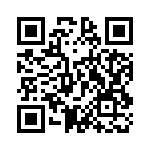 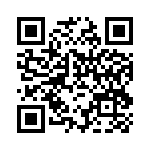 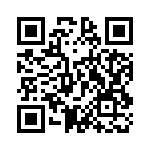 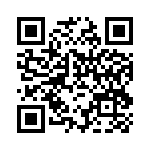 您可以在线签名或填写并邮送签名表格。1.在线签名（change.org）1）使用智能手机读取二维码使用扫描器读取右侧二维码，点击链接进入网站，点击网页底部的“立即支持！”在显示的输入表格中，输入您的姓名和电子邮件地址，点击“Sign”签名完成。 （其余程序可省略）2）使用个人电脑的浏览器访问使用所持有的浏览器访问change.org单击页面顶部的搜索图标在搜索表中输入“Ekecheiria”，然后单击表右端的搜索按钮点击“Japan calls for resuming Olympic Truce”
*如果您正在使用智能手机或平板电脑浏览器，请转到1)ii的步骤在链接的页面上，输入您的姓名和电子邮件地址，然后单击“Sign”按钮签名完成。 （其余程序是可省略）
*输入您的姓名和电子邮件地址并按下“Sign”按钮即可完成在线签名。虽然可能会出现促销广告和会员注册指南，可以省略。
2.填写签名表格
如果您使用签署表格，请从日本体育学会的官方网页上下载签名表格（PDF）。在表格上填写地址和姓名，通过传真或邮寄的方式发送到下面的联系地址。通话费，邮费等将由您自身承担。
 联系地址
 Japan Society of Sport Olympic Paralympic Truce Association（JOPTA）电子邮箱：jopta2020@gmail.com     传真：+81-3-6730-1971签名HP（change.org）：https://goo.gl/Mp1BsY（英文）https://goo.gl/zMHG6B（法语）签名表格发送到：Japan Society of Sport Olympic Paralympic Truce Associationc/o Sports Network Japan1-40-13-401, Izumi, Suginami-ku, Tokyo, 168-0063, Japan如何簽名您可以在線簽名或填寫並郵送簽名表格。1.在線簽名（change.org）1）使用智能手機讀取二維碼使用掃描器讀取右側二維碼，點擊鏈接進入網站，點擊網頁底部的「立即支持！」在顯示的輸入表格中，輸入您的姓名和電子郵件地址，點擊「Sign」簽名完成。 （其餘程序可省略）2）使用個人電腦的瀏覽器訪問使用所持有的瀏覽器訪問change.org單擊頁面頂部的搜索圖標在搜索表中輸入「Ekecheiria」，然後單擊表右端的搜索按鈕點擊「Japan calls for resuming Olympic Truce」
*如果您正在使用智能手機或平板電腦瀏覽器，請轉到1)ii的步驟在鏈接的頁面上，輸入您的姓名和電子郵件地址，然後單擊「Sign」按鈕簽名完成。 （其餘程序是可省略）*輸入您的姓名和電子郵件地址並按下「Sign」按鈕即可完成在線簽名。雖然可能會出現促銷廣告和會員註冊指南，可以省略。2.填寫簽名表格如果您使用簽署表格，請從日本體育學會的官方網頁上下載簽名表格（PDF）。在表格上填寫地址和姓名，通過傳真或郵寄的方式發送到下面的聯繫地址。通話費，郵費等將由您自身承擔。聯繫地址Japan Society of Sport Olympic Paralympic Truce Association（JOPTA）電子郵箱：jopta2020@gmail.com     傳真：03-6730-1971簽名HP（change.org）：https://goo.gl/Mp1BsY（英文）https://goo.gl/zMHG6B（法語）簽名表格發送到：Japan Society of Sport Olympic Paralympic Truce Associationc/o Sports Network Japan1-40-13-401, Izumi, Suginami-ku, Tokyo, 168-0063, Japan